การจัดการเรียนการสอนหลักสูตรพัฒนาทักษะและเสริมสร้างประสบการณ์ด้านอาชีพและคุณภาพชีวิต  วิทยาลัยชุมชนสระแก้วรายวิชาการทำปลาร้าน้ำปรุงเพื่อการค้า--------------------------------------------------------------------------รหัสวิชา	   					ชื่อวิชา การทำปลาร้าน้ำปรุงเพื่อการค้า  จำนวน  12 ชั่วโมง    					ชื่อสาขาวิชา  วัตถุประสงค์  เพื่อเป็นการแปรรูปลาร้า ให้เป็นเครื่องปรุงอาการได้เช่นเดียวกับน้ำปลาใช้ปรุงอาหารประเภทต่างๆ เพื่อเป็นการสร้างรายได้จากการแปรรูป ปลาร้าน้ำปรุงเพื่อได้น้ำปรุงปลาร้า ที่สะอาด ถูกสุขลักษณะคำอธิบาย ปลาร้านับเป็นการถนอมอาหารที่เป็นภูมิปัญญาอันล้ำค่าของคนในสมัยโบราณ มักปรากฏมากในแถบภาคอีสานของไทย เพื่อสร้างความแตกต่างเพิ่มมูลค่าด้วยการปรุงรสชาติ ปัจจุบันมีการแปรรูปในลักษณะในรูปแบบ ปลาร้าน้ำปรุง บรรจุขวด หลากหลายยี่ห่อ ในห้องตลาด เพื่อใช้ปรุงอาหารหลากหลายประเภท เติมไอเดีย ปรุงรสชาติจัดจ้าน คุณภาพ ความสะอาด ความสะดวกสบายในการบริโภคความรู้พื้นฐานของผู้เรียน	การถนอมอาหาร การทำปลาร้า และประเภทของปลาร้าชนิดต่างๆสมรรถนะผู้จบการฝึกอบรมที่พึงประสงค์	1.สามารถแปรรูปปลาร้าน้ำปรุง ได้อย่างถูกสุขลักษณะ เพื่อใช้ประกอบอาหารในชีวิตประจำวันได้	2.สามารถสร้างรายได้ จากการแปรรูปปลาร้าน้ำปรุง โดยการการจำหน่ายผู้เข้ารับการฝึกอบรมจบแล้วสามารถประกอบอาชีพ/ปฏิบัติงาน	สามารถประกอบอาชีพ สร้างรายได้ และเกิดความยั่งยืนในอาชีพแผนการจัดการเรียนรู้รหัสวิชา     					          ชื่อวิชา การทำปลาร้าน้ำปรุงเพื่อการค้า    จำนวน  12 ชั่วโมง      					ชื่อสาขาวิชา  หน่วยการเรียนรู้ที่  1-6         				เวลาในการฝึกอบรม 2 วัน  สรุปชั่วโมงหน่วยการเรียนรู้เกณฑ์การประเมินเกณฑ์การตัดสิน			ช่วงคะแนน			เกรด	คะแนน		  80 – 100			  4	คะแนน		  70 – 79			  3	คะแนน		  60 – 69			  2	คะแนน		  50 – 59 			  1	คะแนน		   0 – 49			  0	หมายเหตุ	เวลาเรียนไม่น้อยกว่า  80 %วัสดุ – อุปกรณ์	1.ปลาร้า 500 กรัม   2.น้ำสะอาด 500 มิลลิลิตร  3.กะปิ 3 ช้อนโต๊ะ   4.น้ำกระเทียมดอง 100 มิลลิลิตร  5.กระเทียมดอง 2 หัว   6.กระเทียม 3 หัว Garlic 7.น้ำตาลปี๊บ 250 กรัม  8.สับปะรด 50 กรัม   9.ผงกาแฟ 1 ช้อนโต๊ะ             10.ชาใบหม่อน 2 ช้อนโต๊ะ   จำนวนผู้เรียนที่รับ         30 คนศักยภาพในการเรียนการสอน-ผู้เรียนสามารถ นำไปประกอบอาชีพได้แหล่งศึกษาค้นคว้า-ภูมิปัญญาจากท้องถิ่นในชุมชน -ข้อมูลจากอินเตอร์เน็ตสถานที่และอุปกรณ์ในการฝึกอบรม-วิทยาลัยชุมชนสระแก้วศักยภาพผู้สอน-วิทยากรที่มีความรู้ ความเชี่ยวชาญด้านการแปรรูปปลาร้าน้ำปรุง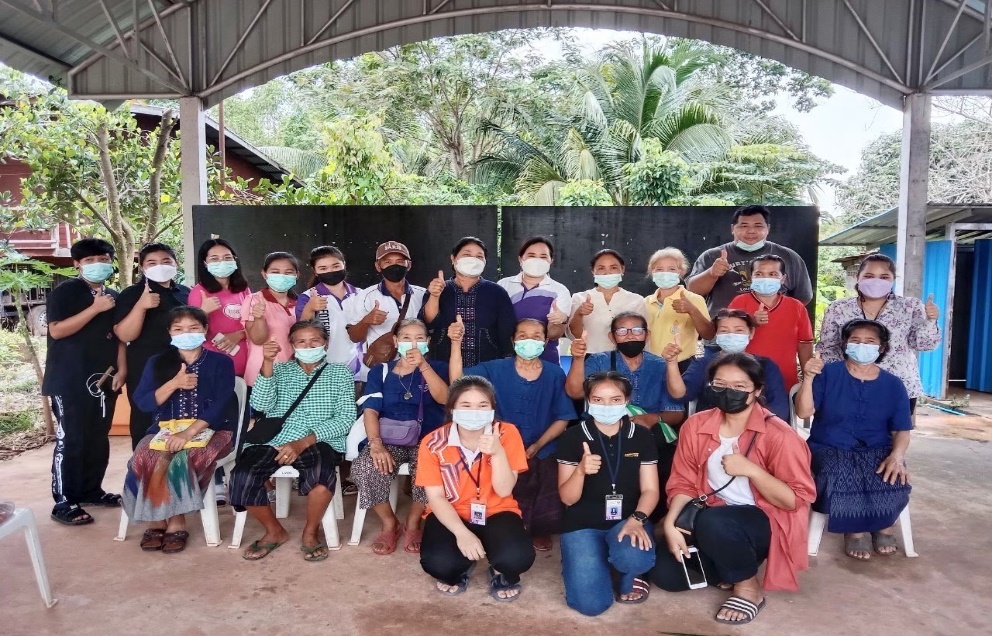 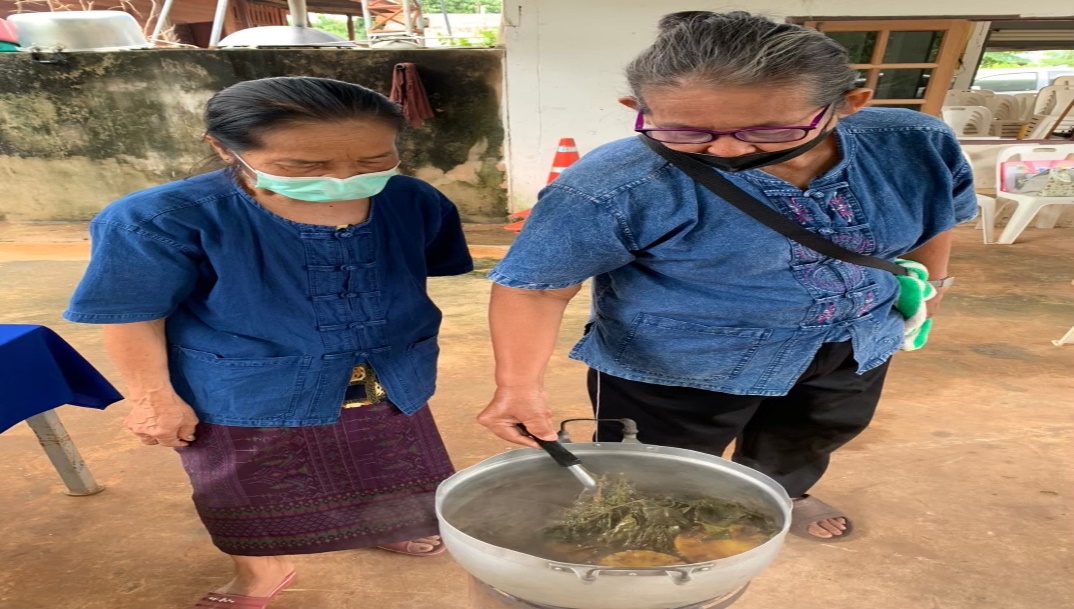 ผลลัพธ์การเรียนรู้สาระการเรียนรู้กระบวนการเรียนรู้การประเมินผล-ทราบความเป็นมาของปลา-เห็นความแตกต่างของปลาร้าแต่ละประเภท-สามารถเลือกประเภทปลาร้าได้ที่เหมาะสมในการทำน้ำปรุง- ได้เคล็ดลับ ส่วนผสมแต่ละประเภท-สามารถแปรรูปได้อย่างถูกสุขลักษณะ-ได้บรรจุภัณฑ์ที่มีความเหมาะสม-ได้แบรนด์ที่มีความโดดเด่น-ได้เรียนรู้ ช่องทางการจัดจำหน่ายหลากหลายช่องทาง- ความเป็นมาของ ปลาร้า-ประเภทของปลาร้า-วิธีการเลือกน้ำปลาร้า-ส่วนผสมพิเศษในน้ำปลาร้า-การแปรรูปปลาร้าน้ำปรุง-การเลือกบรรจุภัณฑ์และการบรรจุภัณฑ์-การสร้างแบรนด์-การตลาด-ศึกษาความเป็นมาของปลาร้า-แยกประเภทของปลาร้าแต่ละประเภท-ทดสอบจากปลาร้าแต่ละประเภท-คุณลักษณะของเครืองปรุงแต่ละประเภท-ทดลองปฎิบัติจริง-คุณลักษณะของบรรจุภัณฑ์แต่ละประเภท-การสร้างแบรนด์ที่เป็นอัตลักษณ์-ช่องทางทางการตลาดที่หน่วยการเรียนรู้ทฤษฎีปฏิบัติรวม1ความเป็นมาของปลาร้า 1 ชม.2มารู้จักปลาร้าประเภทต่างๆ1 ชม.3วิธีการเลือกน้ำปลาร้า1 ชม.4ส่วนผสมพิเศษในน้ำปลาร้า1 ชม.5การแปรรูปปลาร้าน้ำปรุง3 ชม.6การเลือกบรรจุภัณฑ์และการบรรจุภัณฑ์2 ชม.7การสร้างแบรนด์ 1 ชม.8การตลาด2 ชม.รวม12 ชม.